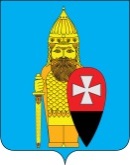 СОВЕТ ДЕПУТАТОВ ПОСЕЛЕНИЯ ВОРОНОВСКОЕ В ГОРОДЕ МОСКВЕ РЕШЕНИЕ от 17 декабря 2014г    № 05/06 Об утверждении муниципальной целевой Программы «Социальная  защита населения  поселения  Вороновское на 2015 год»В соответствии с Федеральным законом от 06.10.2003г. №131-ФЗ «Об общих принципах организации местного самоуправления в Российской Федерации»,  Законом города Москвы от 06.11.2002 г. №56 «Об организации местного самоуправления в городе Москве», Уставом поселения Вороновское, в целях поддержки малообеспеченных групп населения и граждан, оказавшихся в трудной жизненной ситуации,Совет депутатов поселения Вороновское решил: 1. Утвердить муниципальную целевую Программу «Социальная  защита населения  поселения  Вороновское на 2015 г.»2. Предусмотреть финансирование муниципальной Программы «Социальная  защита населения  поселения  Вороновское на 2015 г.» в бюджете поселения Вороновское. 3. Настоящее решение вступает в силу с 01 января 2015 года.4. Опубликовать настоящее решение в средствах массовой информации  и разместить на официальном сайте поселения Вороновское.5. Контроль за исполнением настоящего решения оставляю за собой.Глава поселения Вороновское                                                               М.К. Исаев 	Приложение №1к решению Совета депутатов поселения Вороновское05/06 от 17.12.2014гМУНИЦИПАЛЬНАЯ ЦЕЛЕВАЯ ПРОГРАММА«Социальная защита населения поселения Вороновское на 2015 год»Паспорт муниципальной целевой Программы1. Содержание проблемы и обоснование необходимости ее решения  программно-целевым методом Программа «Социальная защита населения поселения Вороновское» на 2015 г. направлена на совершенствование системы мер социальной поддержки лиц, нуждающихся в помощи и постоянно проживающих на территории  поселения Вороновское.  Программа содержит конкретные меры по оказанию социальной поддержки граждан со стороны органов местного самоуправления.2. Основная цель, задачи и направления реализации ПрограммыОсновной целью муниципальной  целевой программы «Социальная защита населения поселения Вороновское на 2015 год» является повышение качества и уровня жизни граждан, проживающих на территории поселения Вороновское.-  своевременное и полное предоставление мер социальной поддержки гражданам, проживающим на территории поселения Вороновское;- повышение качества социального обслуживания;- осуществление социальной адаптации и защиты;- поддержка деятельности детских и молодежных общественных объединений;- повышение качества работы по профилактике семейного неблагополучия, безнадзорности и беспризорности несовершеннолетних;                                                     - улучшение взаимодействия с социально ориентированными некоммерческими организациями.3. Объемы и источники финансирования ПрограммыФинансирование программы осуществляется за счёт средств бюджета поселения Вороновское.Общий объем финансирования программы составляет 625 000 руб.,4. Механизм реализации ПрограммыОрганизационные, информационные, методические и финансовые меры обеспечения реализации программных мероприятий данной программы возлагаются на администрацию поселения Вороновское.5. Оценка эффективности реализации ПрограммыЭффективность реализации Программы будет заключаться в следующем:- повышение качества и уровня социальной защиты населения поселения Вороновское;-  единовременная материальная помощь малообеспеченным гражданам, попавшим в экстремальные ситуации;6. Контроль за ходом реализации ПрограммыКоординационные работы по реализации Программы осуществляет  Глава администрации поселения Вороновское.Контроль за реализацией Программы осуществляет Глава поселения Вороновское.Приложение к муниципальной целевой программе «Социальная защита населения поселения Вороновское на 2015год»МЕРОПРИЯТИЯ И ОБЪЕМЫ ФИНАНСИРОВАНИЯМуниципальной целевой программы «Социальная защита населения поселения Вороновское на 2015 год».Наименование Программы«Социальная защита населения поселения Вороновское на 2015 год» Основание для разработки ПрограммыФедеральный закон  от 06.10.2003 г. № 131-ФЗ «Об общих принципах организации местного самоуправления в Российской Федерации»; Закон город а Москвы от 06.11.2002 г. № 56 «Об организации местного самоуправления в городе Москве», Федеральный Закон № 181-ФЗ от 24.11.1995 г. «О социальной защите инвалидов в Российской Федерации» (ред. от 28.06.2014г.);Федеральный закон от 12.01.1995 г. № 5- ФЗ «О ветеранах» (ред. от  28.06.2014.); Устав поселения Вороновское; Решение Совета депутатов поселения Вороновское № 07/02 от 19.06.2014г. «Об оказании адресной социальной помощи гражданам проживающим на территории поселения Вороновское, за счёт средств местного бюджета»Сроки реализации Программы2015 год. Заказчик ПрограммыАдминистрация поселения ВороновскоеРазработчик Программы Администрация поселения ВороновскоеЦели и задачи Программы- Поддержка малообеспеченных групп населения и граждан, оказавшихся в трудной жизненной ситуации;- адресное и рациональное использование бюджетных средств;- обеспечение   деятельности   общественных организаций  поселения Перечень основных мероприятий Программы- мероприятия социальной поддержки граждан старшего поколения;- оказание адресной поддержки малообеспеченных категорий граждан;- единовременная материальная помощь малообеспеченным гражданам, попавшим в экстремальные ситуации, постоянно зарегистрированным на территории поселения Вороновское;- организация социально-культурных мероприятий, социально-значимых акций, посвященных знаменательным и памятным датам населения;- изготовление сувенирной и печатной продукции для использования в памятных, благотворительных и социально - культурных мероприятияхИсполнители ПрограммыАдминистрация поселения ВороновскоеОбъемы и источники финансированияПрограммы Общий объем финансирования программы составляет625 000  руб., Объемы финансирования Программы носят прогнозный характер и подлежат корректировке.Ожидаемые      
результаты     
реализации     
Программы      
    Повышение качества и уровня жизни жителей поселения Вороновское, единовременная материальная помощь малообеспеченным гражданам, попавшим в экстремальные ситуации, постоянно зарегистрированным на территории поселения Вороновское.Контроль исполнения Программы Контроль за реализацией Программы осуществляется Главой поселения Вороновское.п/пнаименование мероприятийисточник финансированиясрок исполнениявсего(руб.)1газификация жилых помещенийбюджет поселения Вороновское2015105 0002при пожаре в жилом помещениибюджет поселения Вороновское2015150 0003при краже личного имуществабюджет поселения Вороновское201540 0004установка приборов учета горячей и холодной воды, установка электрических и газовых счетчиковбюджет поселения Вороновское201530 0005частичный ремонт квартирбюджет поселения Вороновское2015300 000итого по программе:итого по программе:итого по программе:итого по программе:625 000